New Customer Information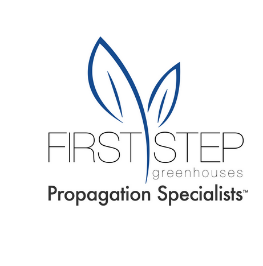 Company Name:	________________________________________________________ Owner: Main Point of Contact? Yes [ ] No[ ]Name:							  Phone #: Email:							  Newsletter? Yes [ ] No [ ]Fax Number: Purchaser: Main Point of Contact? Yes [ ] No[ ]Name:							  Phone #: Email:							  Newsletter? Yes [ ] No [ ]Fax Number: Accounting: Main Point of Contact? Yes [ ] No[ ]Name:							  Phone #: Email:							  Newsletter? Yes [ ] No [ ]Fax Number: **If you would like to keep your Credit Card information on file, please provide the information below.Name on Credit Card:	___________________________________________	Credit Card Number: 	___________________________________________	Exp: ___/___ 	CVV: ______ 	Zip: ___________‘Bill To’ Address:Address: 								     Suite #: City: 						 State:  	  	     Zip:‘Ship To’ Address:Address: 								     Suite #: City: 						 State:  	  	     Zip:Seller’s Permit Number:      ____________________________________________________**REQUIRED FOR CALIFORNIA CUSTOMER.(Please email or fax a copy to Admin@firststepgreenhouses.com / Fax: (951)302-3891)*All new accounts will be set up for pre-payment. We must receive payment before we can ship orders. We accept cash, check, & all major credit cards. If you will be picking up the order, we can take your payment over the phone, or please have your driver pay upon pick up.[ ] Please check here if you would like to apply for credit terms and we will send you a credit application.** Some select varieties are protected by Dig Plant Co. and will require a signed Tuffy License Agreement before we can release the order.[ ] Please check here if you wish to purchase any of the Tuffy Plant Collection varieties in the future, and we will send your contact information to Royalty Administration International, and they will forward you the agreement.